Акция «Мы этой памяти верны!»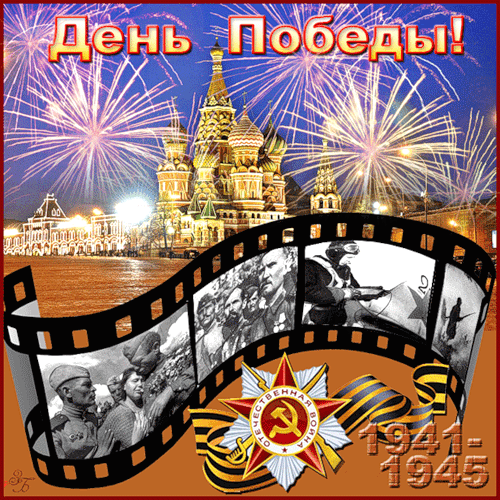 Уважаемые участники дорожного движения поздравляем Вас с Великим праздником – Днём Победы! Желаем Вам мира, счастья  и добра!Будьте внимательны  и взаимовежливы на дорогах, соблюдайте правила дорожного движения! Помните, что самое бесценное у человека - это его жизнь, и никто не вправе лишать её! Счастливого пути!Отряд ЮИД МОБУ СОШ №2__________________________________________________________ Акция «Мы этой памяти верны!»Уважаемые участники дорожного движения поздравляем Вас с Великим праздником – Днём Победы! Желаем Вам мира, счастья  и добра!Будьте внимательны  и взаимовежливы на дорогах, соблюдайте правила дорожного движения! Помните, что самое бесценное у человека - это его жизнь, и никто не вправе лишать её! Счастливого пути!Отряд ЮИД МОБУ СОШ №2